Referral form for employability placement 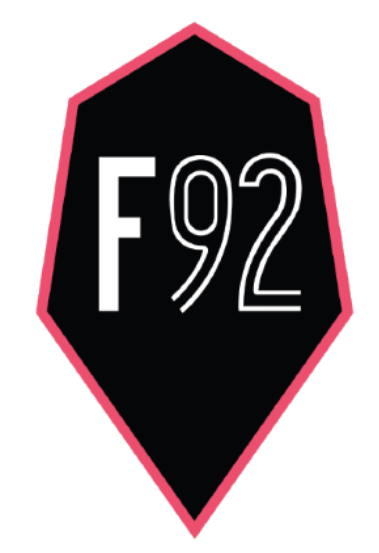 Positive pathways is a new initiative that will deliver a person centred one to one mentoring programme, which will directly support and engage with young people aged 16-24 with SEND who are currently unemployed/economically inactive. Participants information:Referral information: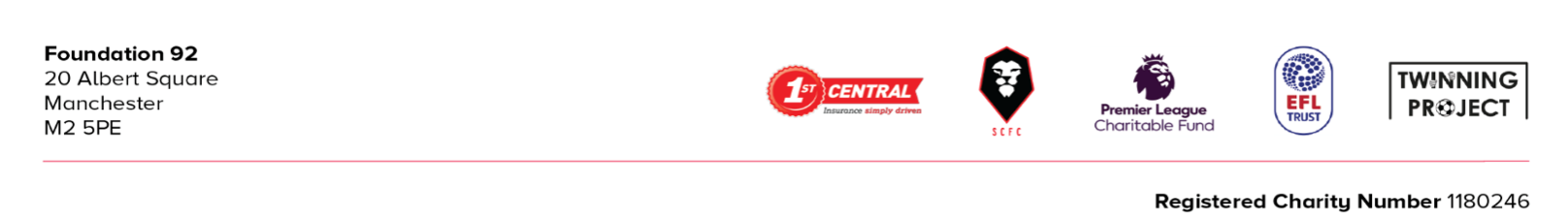 Person making the referral:Thank you for your referral. Please return this completed form to Adam at: Adam.Blears@Foundation92.co.uk. If you are having any issues with the referral, please get in touch.Once we have read through the information you have provided we will get back in touch regarding the next steps to access this course.Thanks, Adam Blears Community Mentor 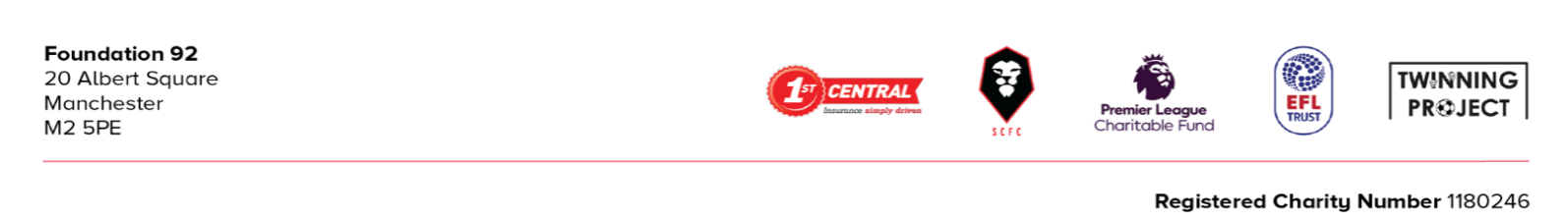 Name:D.O.B:Disability:Gender:Contact Number:Contact Email:Address:Address:Address:Postcode:Is this young person currently NEET?YESNOWhat is the highest level of education qualification gained:What is the highest level of education qualification gained:What is the highest level of education qualification gained:Tell us about why the young person is suited to this course:Tell us about why the young person is suited to this course:Tell us about why the young person is suited to this course:How would this provision benefit the young person?How would this provision benefit the young person?How would this provision benefit the young person?Summary of the young person's current needs:Summary of the young person's current needs:Summary of the young person's current needs:What work experience has this young person done to date:What work experience has this young person done to date:What work experience has this young person done to date:What career is the young person looking to get into:What career is the young person looking to get into:What career is the young person looking to get into:Who is the first point of contact for this referral:Young PersonPerson ReferringName:Organisation:Contact number:Contact Email:Date of referral:Authorising Manager: